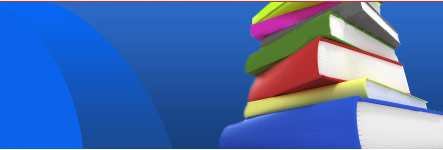 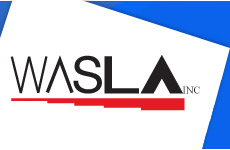 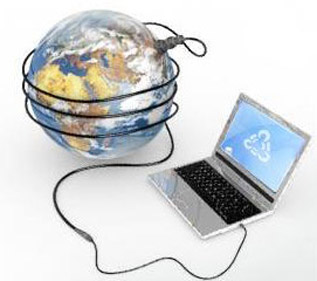 Western Australian School Library AssociationTreasurer’s Monthly Report – Feb. 2011Val BairdTreasurerWASLA Feb 8 2011Date:February 8 2011Position :TreasurerName:Val BairdNoItemAction1.Bank Statement to January 31 2011 - $23141.42Term Deposit to December 6 2010 - $27593.20I have discussed with the bank the options for increasing the amount of the term deposit, and there are 2 options. During the week of its next maturing – May 6 2011, or setting up another term deposit. Either way, one other (ie Barbara or Mary) will need to attend the bank at that time. In the diary.I discussed the credit card facility with the bank, and they have sent through documentation – Virtual Terminal, where once we have the credit card numbers, etc we can enter the data online. There will be fees attached to this, and I think we need to monitor. See separate documents.2.Judy and I have met and gone through some of the processes required for the effectiveness and efficiency of our roles.3.Payments made to IASL for MMuthiga as per last meeting4.Am organizing for the books to be entered into MYOB. Should be set up in the next week.VB5.PTCWA Renewal for 2011 due. Membership $110 plus PLI $275 – total $385.00.EO January payment?